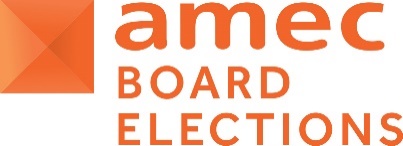 AMEC Elections to the 2022-2023 Board - Official Ballot Paper For the Board election of One ‘Research Member Director’  The following 2 candidates have been validly nominated for election, we now ask members to complete this ballot form to vote for your 1 preferred candidate. Hyperlinks will enable you to review each candidate’s Nomination Form and Election Manifesto. ONLY Research Members can vote in this ballot.Please cast ONE vote for your ONE preferred candidate out of the two by entering ‘x’ in the appropriate column on the grid below, forwarding the saved document via e-mail to juliewilkinson@amecorg.com Please complete by the deadline of THURSDAY 4 NOVEMBER 2021. Please validate by providing your name and the name of the company you represent below.IMPORTANT NOTE TO THE BALLOT PROCESSPlease CHECK CAREFULLY that your votes have been recorded properly as mistakes cannot be rectified after the ballot closes under any circumstances.  Each Research Member company may submit only one completed ballot paper. This is a secret ballot and is confidential to the two scrutineers.  Johna Burke                                                                                  Julie WilkinsonGlobal Managing Director       - Scrutineer                                    Executive Assistant - Scrutineer   20 October 2021Candidate NameTitle & CompanyLinks below to view:Nomination and Personal Statement/ManifestoYOUR VOTE (X)Please vote by indicating X against your 1 selected candidateJon MeakinPresident North America, Clarity PRNomination and Election ManifestoAllison SprayManaging Director Data & Analytics, Hill + Knowlton StrategiesNomination and Election Manifesto